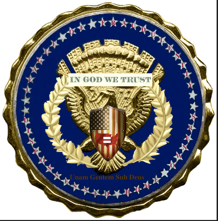 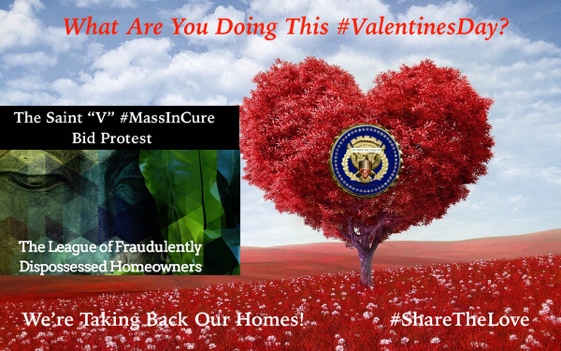 From 	The League of Fraudulently	Dispossessed Homeowner'sIn RE:: IRS FOIA Request Under the Saint "V" #MassInCure Bid Protest:Case # (place your SS# File# Here you can find this on your birth certificate) Dear Sirs, 	We are writing you today on behalf of the attached Home Owner though whom it appears that either had their estate embezzled or whom are in the process of having their estate embezzled.   	We are requesting the following account records from (Example HSBC Trustee on behalf of the Deutsche Alt A 2006 Certificate Series 2006-OA4) herein referred to as "The REMIC" as they not appear to be upon the IRS approved Trustee list.  	As you are aware the attached Election of Action titled Deed of Trust was issued upon a Government Form (annotated as such at the bottom of their Election).   See attached SIGTARP letter. 	Please provide a copy of the IRS Form S-3 Registration Statement and the OMB number assigned to this Election of Action as the attached is a Government Form, or respond that this is not in your possession and/or no record can be found, or provide the policy change.	Please provide under 26 U.S. Code § 1445 - a copy of the aforementioned withholding of tax on dispositions of United States real property interests Form 8594 under Section 1060, or respond that this is not in your possession and/or no record can be found, or provide the policy change.	Please provide the evidence that proper requirements were met under Title 24 Part 27 under Title 24 to which a Delegation order was issued, as any foreclosing party must also file a statement Under Treasury Regulation 1.856-6 et seq please provide this as well or respond that this is not in your possession and/or no record can be found, or provide the policy change. 	Further please provide under 26 U.S. Code § 856 a copy of the aforementioned REMIC its tax returns for further inspection and review and a complete list of the intellectual properties contained therein, and a complete list of properties proclaimed as abandoned. 	If this agency is unable or unwilling to provide this information within 30 days, then we will bring forth a complaint under 26 U.S. Code § 4975 to assist in the disqualified parties or persons whom engaged in the embezzlement of an estate that did not qualify as lawful recapture of a mortgage (see IRC 26 US Code Sec 1250 and 1245 recapture rules and disallowance) To which would call into question The REMIC's tax exempt status under Code US 26 section §860D.	Please forward your response upon authority of the homeowner attached herein:I (Homeowner) whom have attached a copy of my birth certificate have hereby given authority to this request.  Please return this information to me at the following locations: 		(your address)Along with a copy to the following agency:Office of the Special Inspector General For The Troubled Asset Relief Program
1801 L Street, NW
Washington, D.C. 20220	Singed this Date February 14th, 2018 by (your name)	X__________________________________________	This FOIA Request is being made because it would initially appear that no authority was issued and/or enact a foreclosure upon this attached property herein.  Your immediate attention to the matter is appreciated. 					Sincerely,Faith BrashearFaith Brashear @DisLeauge Trust Guardian 